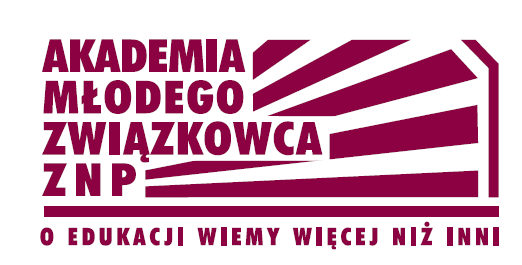 Regulamin rekrutacji i uczestnictwa w II edycjiAkademii Młodego Związkowca ZNP§ 1POSTANOWIENIA OGÓLNENiniejszy Regulamin określa zasady rekrutacji i warunki uczestnictwa w II edycji projektu pt. „Akademia Młodego Związkowca ZNP” zwanego dalej Akademią.Związek Nauczycielstwa Polskiego jest realizatorem projektu, zwany dalej „ZNP”.§ 2SŁOWNIK POJĘĆUżyte w Regulaminie skróty i pojęcia oznaczają: Regulamin – należy przez to rozumieć warunki uczestnictwa w projekcie „Akademia Młodego Związkowca ZNP – II edycja”.Uczestnik/Uczestniczka projektu – należy przez to rozumieć osoby bezpośrednio uczestniczące w szkoleniach w Akademii.Biuro Projektu – Biuro Związku Nauczycielstwa Polskiego, 00-389 Warszawa, ul. Smulikowskiego 6/8, e-mail: akademia@znp.edu.pl. Koordynator/ka projektu – osoba odpowiedzialna za dane szkolenie w Akademii z ramienia ZNP.§ 3WARUNKI UCZESTNICTWA W PROJEKCIEKRYTERIA FORMALNEWarunkami udziału w projekcie są:przynależność do Związku Nauczycielstwa Polskiegowiek – do projektu mogą zostać zakwalifikowane osoby urodzone od dnia 01 stycznia 1980 r. wzwyż.KRYTERIA MERYTORYCZNEDo udziału w cyklu szkoleniowym w ramach Akademii, zostaną wybrane osoby 
z największą liczbą punktów otrzymaną podczas rekrutacji. Rekrutacja zostanie przeprowadzona przez Komisję Rekrutacyjną powołaną przez ZG ZNP. Każdy Okręg ZNP otrzyma pulę 2 miejsc. W wypadku niewykorzystania miejsc przez któryś 
z Okręgów, zostaną one przekazane do Okręgu/ów, z którego/z których wpłynęła największa liczba zgłoszeń. Rekrutacja będzie prowadzona od 10 kwietnia do 12 maja 2017 r. w oparciu o poniżej wymienione kryteria merytoryczne:doświadczenie zawodowe – max. 500 znaków (projekty, inicjatywy edukacyjne, publikacje własne i we współpracy itp.)
waga punktowa: od 0 do 20 punktówosiągnięcia w działalności związkowej– max. 500 znaków (projekty, inicjatywy edukacyjne, publikacje własne i we współpracy itp.)            waga punktowa: od 0 do 20 punktówuzasadnienie, w jaki sposób udział w Akademii jest istotny z punktu widzenia pełnionej funkcji w związku zawodowym oraz opis, w jaki sposób nabyta wiedza będzie wykorzystywana w codziennej pracy związkowej – max. 1000 znaków           waga punktowa: od 0 do 30 punktówzadanie pisemne – max. 1000 znaków (zgodnie z załącznikiem nr 1 do zgłoszenia) waga punktowa: od 0 do 30 punktówNa etapie rekrutacji do Projektu wszystkie osoby zobowiązane są dostarczyć  do Biura Projektu wypełnioną kartę rekrutacyjną (pocztą lub osobiście) – załącznik nr 1.W przypadku, gdy do udziału w Projekcie zgłosi się więcej osób niż liczba przewidzianych miejsc, zostanie utworzona lista rezerwowa.  Do udziału w Projekcie zostaną zakwalifikowane osoby z największą liczbą punktów 
z danego Okręgu. Osoby zakwalifikowane bądź niezakwalifikowane do udziału 
w projekcie zostaną poinformowane drogą mailową i/lub telefonicznie. § 4          RODZAJ UDZIELANEGO WSPARCIA I ZWROT KOSZTÓW DOJAZDUII edycja szkoleń w ramach Akademii w 2017 r. będzie obejmować 3 trzydniowe sesje (piątek-niedziela) oraz tygodniową sesję podczas wakacji.Harmonogram spotkań:I zjazd: 2-4 czerwca 2017, WarszawaII zjazd: 7-13 sierpnia 2017, GdańskIII i IV zjazd – realizacja od października do grudnia 2017 r., Warszawa (terminy do ustalenia)Związek Nauczycielstwa Polskiego jako organizator szkoleń w ramach Akademii pokrywa ze środków projektu koszty noclegu, wyżywienia oraz koszt dojazdu na szkolenie.Zwrot kosztów dojazdu na szkolenie dla uczestnika/czki projektu następuje na podstawiebiletu komunikacji publicznej lub innego równoważnego dokumentu potwierdzającego wydatek. W wypadku biletów kolejowych, zwrot może dotyczyć tylko przejazdu w II klasie.Dopuszcza się możliwość uwzględniania cen biletów przewoźników innych niż PKS lub PKP (np. prywatnych) w sytuacji, gdy koszt świadczonych przez nich usług jest porównywalny do cen przewoźników państwowych lub jeśli jest to jedyny przewoźnik na danej trasie.§ 5PRAWA I OBOWIĄZKI UCZESTNIKA PROJEKTUUczestnik/-czka projektu ma prawo do: wglądu i modyfikacji swoich danych osobowych udostępnionych na potrzeby Projektu. otrzymania materiałów szkoleniowych.otrzymania zaświadczenia lub certyfikatu o ukończeniu szkolenia.Uczestnik/-czka Projektu zobowiązany/-a jest do: wypełnienia karty rekrutacyjnej, o której jest mowa w § 3, stanowiącej Załącznik nr 1 do Regulaminu.wypełniania ankiet związanych z realizacją projektu dla celów ewaluacji Projektu.potwierdzenia uczestnictwa w szkoleniu poprzez złożenie podpisu na liście obecności. potwierdzenia odbioru materiałów szkoleniowych poprzez złożenie podpisu na liście. poinformowaniu ZNP w formie pisemnej (adres biura projektu) o rezygnacji 
z uczestnictwa w  Projekcie. bieżącego informowania o wszystkich zdarzeniach mogących zakłócić dalszy udział    Uczestnika/-czki w Projekcie. bieżącego informowania o zmianie danych teleadresowych Uczestnika/-czki. uczestnictwa w kursie z dopuszczalną liczbą nieobecności – 2dni, podczas trwania 3-dniowych sesji. ZNP nie dopuszcza nieobecności podczas tygodniowego zjazdu w czasie wakacji.przygotowywania prac zleconych przez osoby prowadzące szkolenia. samokształcenia i przygotowywania się do poszczególnych modułów Akademii zgodnie ze wskazówkami prowadzących i koordynatorów.upowszechniania wiedzy i umiejętności nabytych podczas uczestnictwa w Akademii 
w szczególności poprzez prowadzenie szkoleń dla członkiń/-ków związku w swoim okręgu itp.§ 6ZASADY REZYGNACJI Z UCZESTNICTWA W PROJEKCIEZNP zastrzega sobie prawo skreślenia Uczestnika/-czki Akademii z listy uczestników Projektu w wypadku naruszenia przez niego niniejszego Regulaminu. W wypadku rezygnacji lub skreślenia Uczestnika/-czki Projektu z listy osób zakwalifikowanych do Projektu, jego miejsce zajmie pierwsza osoba z listy rezerwowej. § 7POSTANOWIENIA KOŃCOWEZwiązek Nauczycielstwa Polskiego zastrzega sobie prawo zmiany niniejszego Regulaminu. Wszelkie zmiany Regulaminu wymagają formy pisemnej. Regulamin obowiązuje przez cały okres realizacji Projektu. Niniejszy Regulamin wchodzi w życie z dniem ogłoszenia i obowiązuje przez cały okres trwania II edycji Akademii. ZałącznikiKarta rekrutacyjna – załącznik nr 1 Ramowy Program Akademii Młodego Związkowca – załącznik nr 2